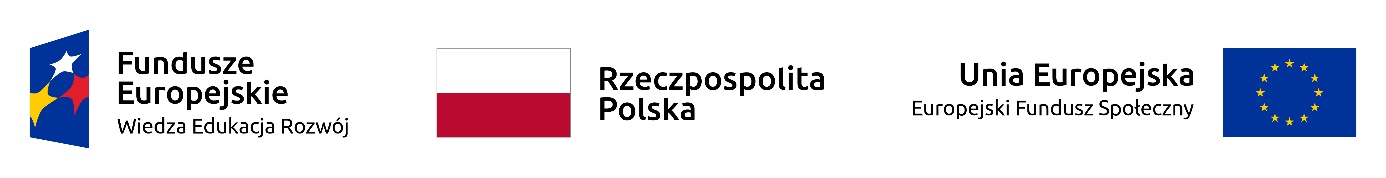 Projekt: „Nowa jakość – zintegrowany program rozwoju Politechniki Rzeszowskiej” współfinansowany przez Unię Europejską ze środków Europejskiego Funduszu Społecznego w ramach Programu Operacyjnego Wiedza Edukacja RozwójPOWR.03.05.00-00-Z209/17 OGŁOSZENIE O WYBORZE NAJKORZYSTNIEJSZEJ OFERTYPolitechnika RzeszowskaDział Logistyki i Zamówień Publicznych,Al. Powstańców Warszawy 12 ,35-959 Rzeszów, woj. podkarpackie,tel. (017)017 7432175, fax (017)7432175,niniejszym informuje o wyniku postępowania na Przedmiotem zamówienia jest przeprowadzenie konwersacji/kursów języka angielskiego w ramach modułu 4 i 5..Wybrano ofertę:Streszczenie oceny i porównania złożonych ofertRzeszów dnia: 2019-11-19dla zadania: Przedmiotem zamówienia jest przeprowadzenie konwersacji/kursów języka angielskiego w ramach modułu 4 i 5.Wydawnictwa Szkolne i Pedagogiczne S.A.00-807 WarszawaAl. Jerozolimskie 96Cena oferty - 99 660.00 złUzasadnienie wyboru: oferta spełnia wymagania Zamawiającego.Nr ofertyFirma (nazwa) lub nazwisko oraz
adres wykonawcyCena oferty nettoCena oferty bruttoUwagi1Wydawnictwa Szkolne i Pedagogiczne S.A.Al. Jerozolimskie 9600-807 Warszawa  99 660,0099 660.00 zł